ÁREA MATEMATICATALLER DE REPASOGRADO 5°_____PROFESORA: MARIA RUBELIA ECHEVERRY ARIASNOMBRE: _________________________________________ FECHA : ______________________________ Escribe los nombres de los siguientes polígonos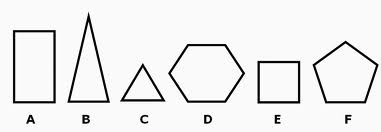 Con estos ángulos crea una figura  y señala los ángulos que utilizas: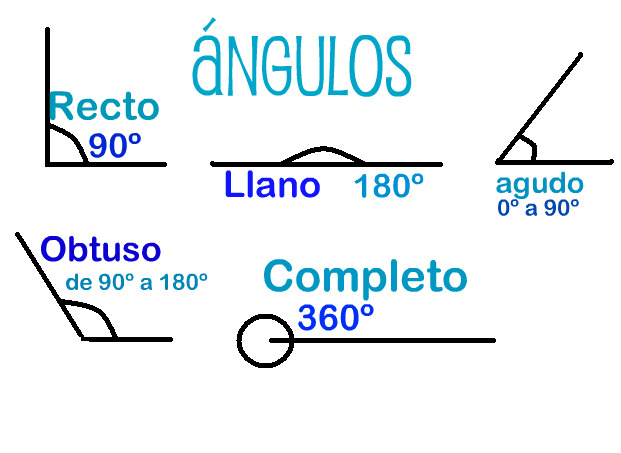 De los terminos que encontramos en la sopa de letras escribe su significado y dibujo: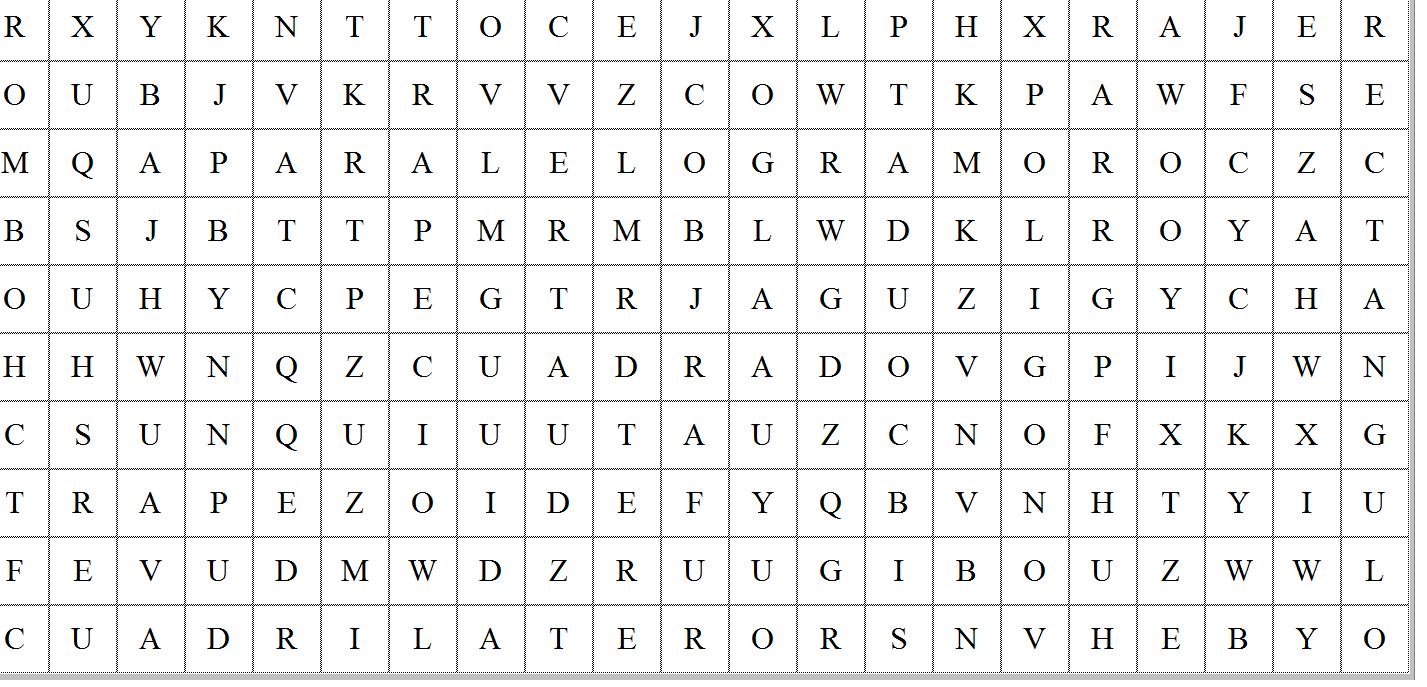 Identifica que figuras son estas, escríbele el nombre y  los ángulos que tiene cada una de ellas: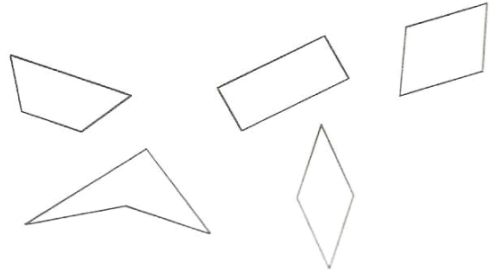 Según el número de lados  cual es el nombre y su correspondiente dibujo:Resolvamos  problemas:José va al supermercado con $1000, compró un kilo de limones a $500 y compró 2 naranjas. Si a José le devuelve $100  ¿Cuánto costó cada naranja?Hay 3 amigos Hugo, Paco y Luis  y quisieron sumar sus edades:Hugo tiene 68 años, Luis tiene 78 años y los tres juntos suman 200 años ¿Cuántos años tiene Paco?Moisés tiene en su balcón 4 girasoles, 6 rosas y 22 margaritas. ¿Cuántas flores hay en el balcón de Moisés?¿Cuánto dinero necesita Carlos si quiere comprar una bicicleta de $ 125.000  y un computador de $ 799.000? 10.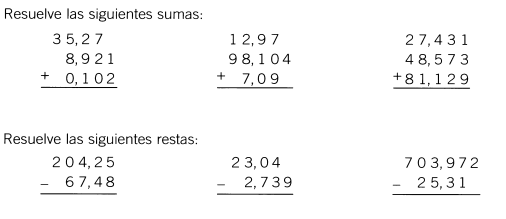 11.12.                                                               MULTIPLIQUEMOS13.                                                                    DIVIDAMOS 980 ÷ 8           2. 	765 ÷ 7       3. 	698 ÷ 54       4.	3456 ÷ 46                                                      ESCRITURA DE NÚMEROS           DESCOMPOSICIÓN ADITIVA Y COMPARACION DE NÚMEROSVALORACION1.28923.97523.97535.62035.62059805980X    9X    37X     24x5371.000.000678.148365.124963.214789.125658452.133559.014númerocmdmumcdu6987413484769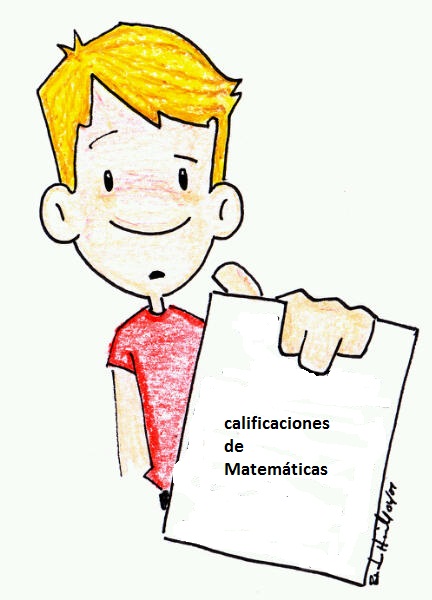 689789798255914770